OOR ’N DUISEND JAAR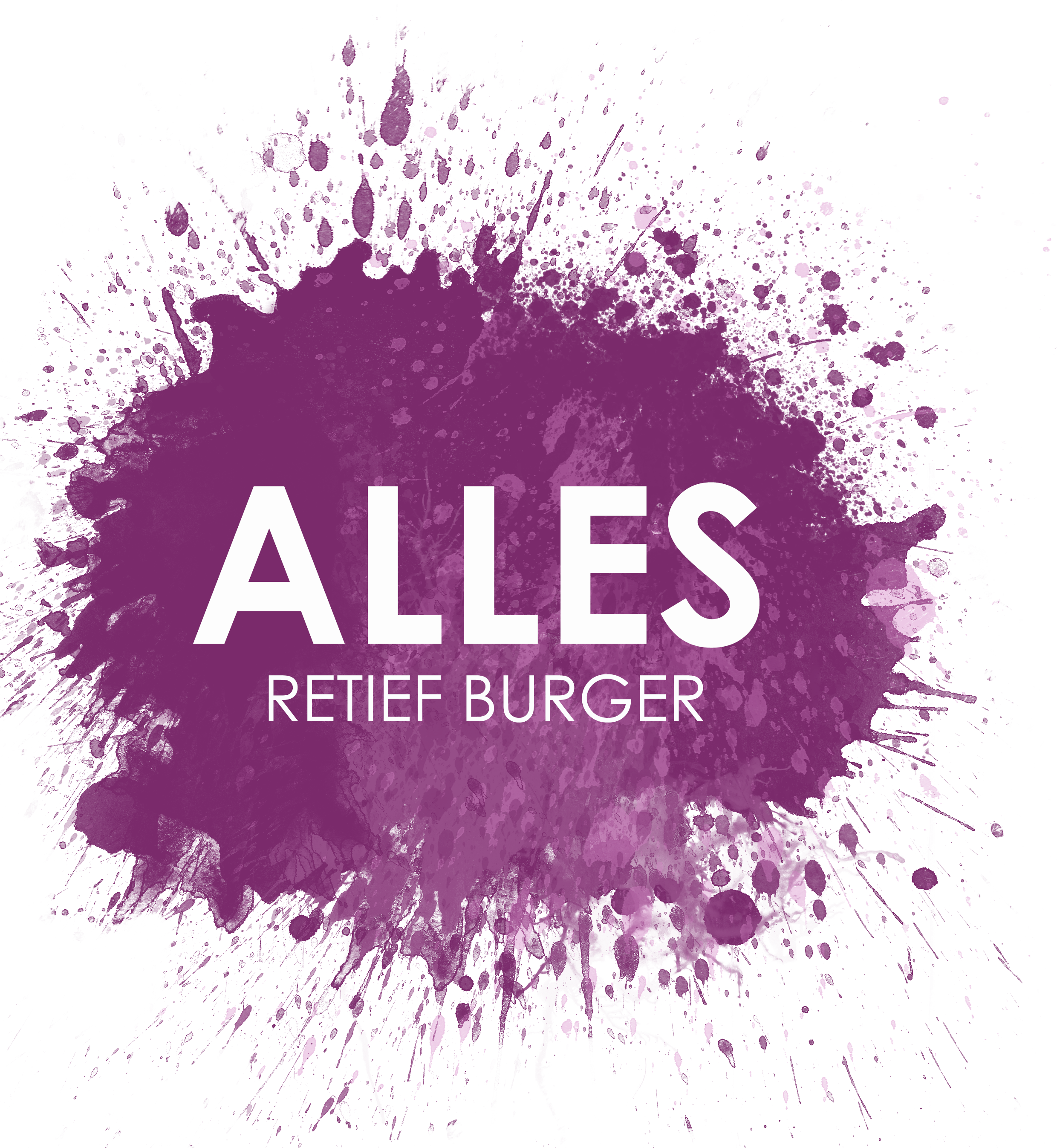 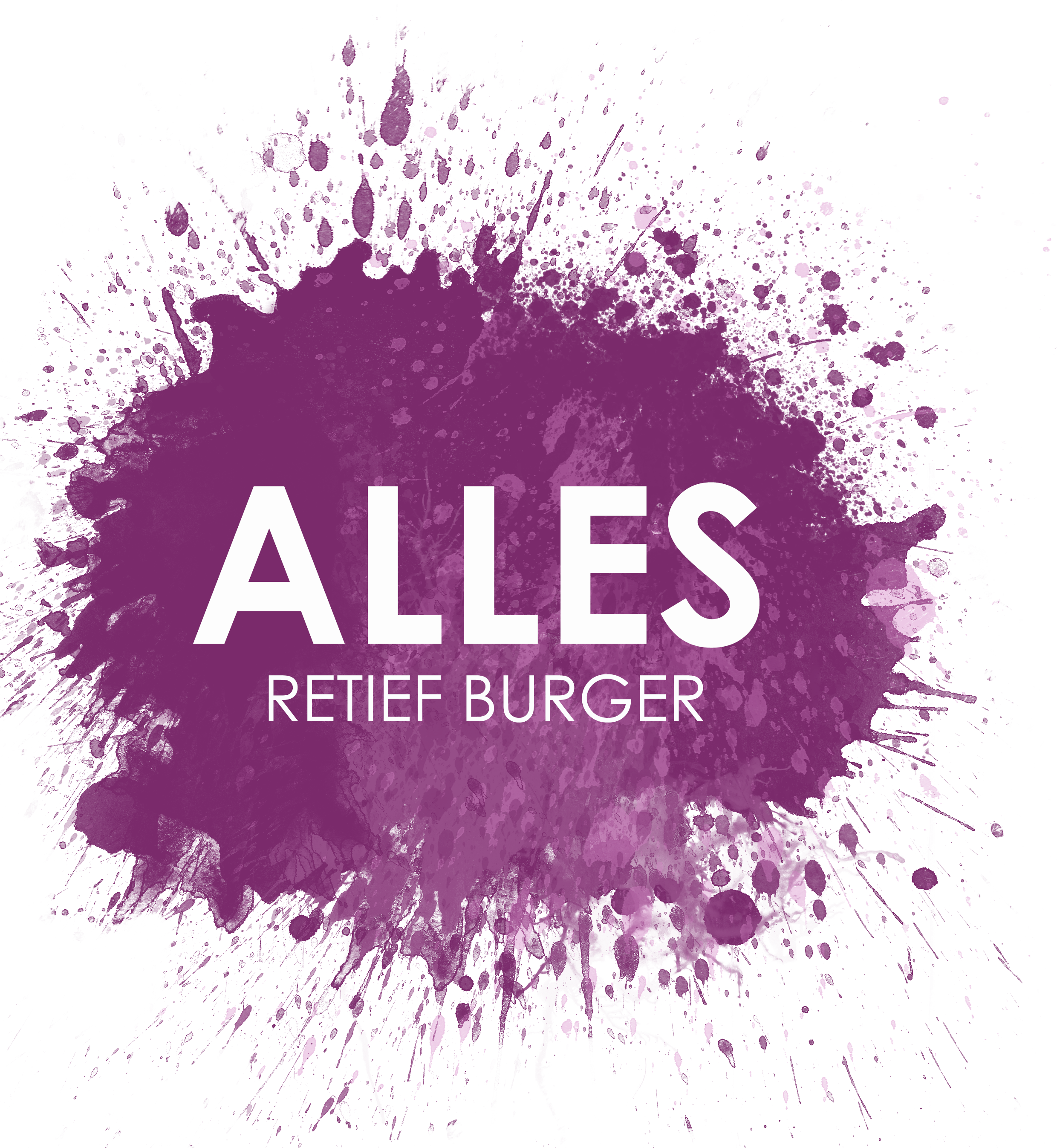 Retief Burger & Riana Nel 2017ETempo 81INTRO| E    | A    | E    | A    |VERS 1	E                                             Emaj7      Ons staan op die belofte van die God van ons begeerteC#m 			   AOns sal ewig voor U leef	E                                             Emaj7      Die hemelwoning soek ons, die eng’lekore roep ons       C#m 		     AVir altyd sal ons by U weesPREB				AWaar sal ons die woorde kry       B				Aom U ooit waarlik te beskryf?KOORE                                             			BOor 'n duisend jaar sal ons steeds die almag van u Naam besing  F#m 		  A 				     E                                             Oor 'n duisend jaar sal ons elke dag nog nuwe lof kan bringBOhohoho	  A        		B		A        			    B	                Daar is altyd meer om te sien, daar is altyd meer om oor te sing			E  (INTRO)oor 'n duisend jaarVERS 2E                                    Emaj7      Reg deur al die eeue styg die lofgesange,                C#m 			   A'n lied wat ewig sal weerklink           E                                                 Emaj7      Ons harte in verwondering oor die glorie van ons Koning                   C#m 			           AU's groter as wat ons ooit kan dinkBRUGC#m 		        A 		       E                                     B            … sal ons steeds val in stomme aanbidding saam met die hemeleC#m 		        A 	     E                    B                Sal ons steeds sing heilig, heilig is die Here